Thursday 11th February 2021LO: I am learning to use  sounds to write words. 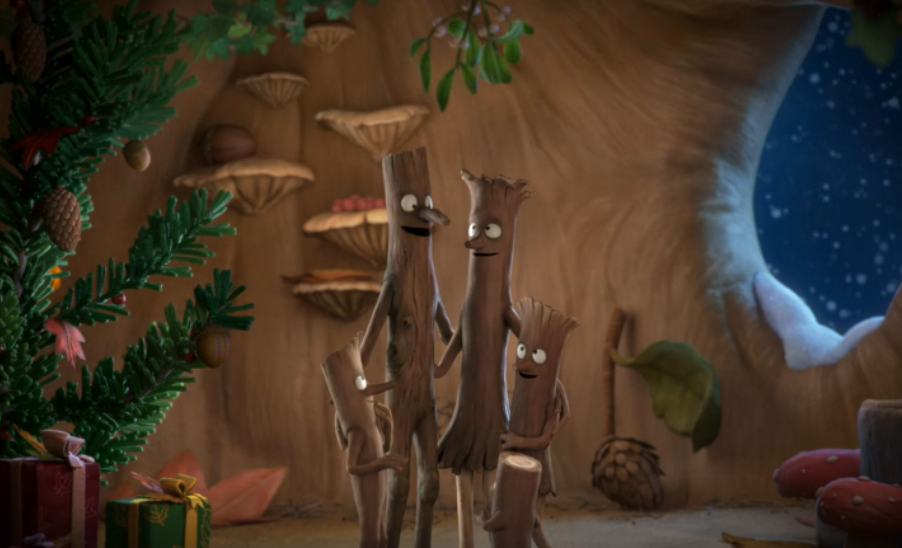 